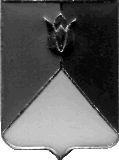 РОССИЙСКАЯ ФЕДЕРАЦИЯАДМИНИСТРАЦИЯ КУНАШАКСКОГО МУНИЦИПАЛЬНОГО РАЙОНА ЧЕЛЯБИНСКОЙ ОБЛАСТИПОСТАНОВЛЕНИЕот  29 января 2024г. № 112В соответствии со статьей 179 Бюджетного кодекса Российской Федерации, Уставом Кунашакского муниципального района ПОСТАНОВЛЯЮ: Внести изменения в муниципальную программу «Комплексное развитие  сельских территорий Кунашакского муниципального района на 2023 - 2027 годы», утвержденную постановлением Администрации Кунашакского муниципального района от 23.01.2023г. №89,  согласно приложениям 1,2,3.Отделу информационных технологий Администрации Кунашакского муниципального района (Ватутин В.Р.) разместить настоящее постановление на официальном сайте Администрации Кунашакского муниципального района.3. Организацию выполнения настоящего постановления возложить на заместителя Главы муниципального района по жилищно-коммунальному хозяйству, строительству и инженерной инфраструктуре – руководителя Управления ЖКХ, строительству и энергообеспечению Гиззатуллина А.А.Глава района                                                                                             Р.Г. ВакиловПлан финансирования 2023 годПлан финансирования 2024 годПРИЛОЖЕНИЕ 3к муниципальной программе «Комплексное развитие сельских территорий Кунашакского муниципального на 2023-2027 годы»(в редакции постановления АдминистрацииКунашакского муниципального районаот «___»___________2024г. №______)План финансирования 2025-2027 годыРуководитель УЖКХСЭ                                                                 А.А. ГиззатуллинО внесении изменений в муниципальную программу «Комплексное развитие сельских территорий Кунашакского муниципального района на 2023-2027 годы»ПРИЛОЖЕНИЕ 1к муниципальной программе «Комплексное развитие сельских территорий Кунашакского муниципального на 2023-2027 годы»(в редакции постановления АдминистрацииКунашакского муниципального районаот «___»___________2024г. №______)№ п/пНаименование Сумма всего, рубВ том числеВ том числеГРБС№ п/пНаименование Сумма всего, рубОбластной бюджет, рубМестный бюджет, рубГРБС1Капитальный ремонт существующих водопропускных труб по ул.Школьная, ул.Спортивная на пересечении с ул.Труда п. Новобурино1 562 325,221 086 233,95476 091,27УЖКХСЭИТОГО1 562 325,221 086 233,95476 091,27ПРИЛОЖЕНИЕ 2к муниципальной программе «Комплексное развитие сельских территорий Кунашакского муниципального на 2023-2027 годы»(в редакции постановления АдминистрацииКунашакского муниципального районаот «___»___________2024г. №______)№ п/пНаименование Сумма всего, рубВ том числеВ том числеГРБС№ п/пНаименование Сумма всего, рубОбластной бюджет, рубМестный бюджет, рубГРБС1Строительство футбольной площадки в д.Султаново2 396 547,001 677 600,00718 947,00УЖКХСЭИТОГО2 396 547,001 677 600,00718 947,00№ п/пНаименование Сумма всего, рубВ том числеВ том числеГРБС№ п/пНаименование Сумма всего, рубОбластной бюджет, рубМестный бюджет, рубГРБС1Проектно-изыскательские работы по газоснабжению объектов в Кунашакском муниципальном районе0,000,000,00УЖКХСЭИТОГО0,000,000,00